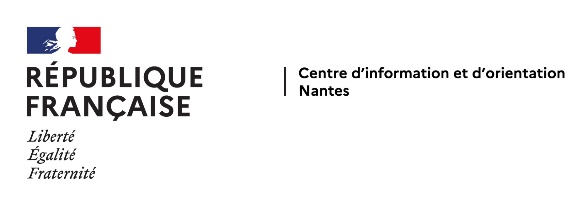 Portes OuvertesAnnée 2022-2023 (en rouge les nouveautés)Lycées PublicsEtablissementsDatesPlages horairesBassin de NantesBassin de NantesBassin de NantesBassin de NantesAlbert Camus11 Rue E. Coutan Nantes02.51.80.64.64.Vendredi 27 janvier Samedi 28 janvier 18h à 20h 9h à 12h Carcouët115 Bd du Massacre Nantes02.40.16.18.18.Samedi 4 février 9h à 13hClemenceau1 Rue Clemenceau Nantes02.51.81.86.10.Samedi 28 janvier 14h à 17h CPGEGuisthau3 Rue du Boccage Nantes02.51.84.82.20.Vendredi 3 févrierSamedi 4 février18h15 à 20h309h à 16h Gaspard Monge La Chauvinière2 Rue de la Fantaisie  Nantes02.40.16.71.00.Vendredi 3 févrierSamedi 4 févrierJules Verne1 Rue du Gal Meusnier  Nantes02.40.12.27.12.Samedi 21 janvier 9h à 12h La Colinière129 Rue du Landreau Nantes02.40.93.93.33.Samedi 11 mars 9h à 14h30Livet16 Rue Dufour Nantes02.51.81.23.23.Vendredi 3 mars Samedi 4 mars 17h à 20 h9h à 13hNelson Mandela10 Rue P. Vidal-Naque Nantes02.51.72.86.60.Vendredi 3 février Samedi 4 février 16h30 à 20h8h30 à 12h30Honoré d’Estienne d’Orves16-18 Rue de la Mainguais Carquefou02.28.34.20.70.Samedi 28 janvier Nicolas Appert24 Avenue de la Cholière Orvault02.51.78.22.00.Samedi 4 mars9h 30 à  15h30Jules Rieffel5 Rue de la Syonnière   St Herblain02.40.94.99.30.Vendredi 11 mars Samedi 12 mars 17h à 20h 9h à 13hBassin du Sud LoireBassin du Sud LoireBassin du Sud LoireBassin du Sud LoireLa HerdrieRue de la Basse Lande Basse Goulaine02.51.71.32.00.ce.0442095n@ac-nantes.fr Samedi 4 février 2023De 9h à 12h30Alcide d’OrbignyPlace de l’ Édit de Nantes Bouaye 02.51.70.55.11.ce.0442309w@ac-nantes.fr Samedi 18 mars 2023Aimé Césaire1 Esplanade D’Alatri Clisson02.28.01.06.00.ce.0442752c@ac-nantes.fr Vendredi 3 mars 2023Samedi 4 mars 2023De 18h à 20hDe 9h à 12h30Les BourdonnièresRue de la Perrière Nantes02.40.34.02.60.ce.0441552y@ac-nantes.fr Samedi 4 février 2023De 9h à 13hJean Perrin20 Rue du Château de Rezé - Rezé02.40.32.44.00.ce.0440062d@ac-nantes.fr Samedi 4 février De 9h30h à 13h UNIQUEMENT les BTS des lycées Jean Perrin et Louis-Jacques GoussierEtablissementsDatesPlage horaireBassin d’Ancenis – Blain - ChâteaubriantBassin d’Ancenis – Blain - ChâteaubriantBassin d’Ancenis – Blain - ChâteaubriantBassin d’Ancenis – Blain - ChâteaubriantJoubert Maillard160 Rue du Pressoir Rouge Ancenis02.40.83.00.25.25 Mars 2023Camille Claudel14 Bd Jules Verne  Blain02.40.79.94.80.20 Janviers 202318h à 20hGuy Môquet-Etienne Lenoir7 Rue de l’Europe Châteaubriant02.40.81.56.56.4 Février 20239h à 16hCaroline Aigle 
Impasse DAUBIE Nort sur Erdre 02.30.32.18.504 Février 2023 9h à 13hBassin EstuaireBassin EstuaireBassin EstuaireBassin EstuaireGalilée16 avenue G. Flaubert Guérande02.40.62.05.97Vendredi 3 février 202316h30 à 20h00Grand Air12 avenue de Tréméac  La Baulepour découvrir le BTS Tourisme02.40.11.58.00.Vendrdi 3 février 2023 Samedi 4 février 2023 17h00 à 20h009h00 à 12h30Pays de Retz1 rue Georges Charpak  Pornic02.40.82.40.19.Samedi 11 mars 20239h à 12hJacques Prévert17 Rue J. Malègue  Savenay02.40.56.90.49.Samedi 21 janviers 2023 09h30 à 16h00Aristide Briand10 Bd de Coubertin  St Nazaire02.40.00.25.25.Samedi 4 février 20239h00 à 13h00Lycée Expérimental17 Bd René Coty  St Nazaire02.40.66.78.52.